Dragana Celic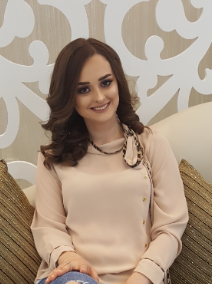 Contact InformationLanguage SkillsInternational ExperienceWork ExperienceEducation Date of Birth17/11/1992Place of BirthBosnia and HerzegovinaResidenceBahrainNationalityBosnianGenderFemaleHealthExcellentSmokerNoMarital statusSingleChildrenNoDriving LicenseYesSkype IDdragana.celic2Phone number973 – 3308 0518E-maildraganacelic31@gmail.comLanguageUnderstandingSpeakingWritingBosnian, Croatian (mother tongue)(mother tongue)(mother tongue)(mother tongue)EnglishB2B2B2International ExperienceYesMiddle East ExperienceYesCompanyPositionPeriodCityCity,,PROMO TIM” - Association for promotional support, education and information.Community Manager,Copywriter.09/2014 – 12/2015Banja Luka, Bosnia and HerzegovinaBanja Luka, Bosnia and HerzegovinaResponsibilities:   Writing advertising texts. Developing online media platforms. Work on social channels.Responsibilities:   Writing advertising texts. Developing online media platforms. Work on social channels.Responsibilities:   Writing advertising texts. Developing online media platforms. Work on social channels.Responsibilities:   Writing advertising texts. Developing online media platforms. Work on social channels.Responsibilities:   Writing advertising texts. Developing online media platforms. Work on social channels.ProAcademia(www.dusaumitijelo.com)Editor, creator ,copywriter.12/2015 – 03/2016Banja Luka, Bosnia and HerzegovinaBanja Luka, Bosnia and HerzegovinaResponsibilities:  Promotion healthy lifestyle through online media.Responsibilities:  Promotion healthy lifestyle through online media.Responsibilities:  Promotion healthy lifestyle through online media.Responsibilities:  Promotion healthy lifestyle through online media.Responsibilities:  Promotion healthy lifestyle through online media.Independet shop ,,Folk Art Prague”.Shop Manager04/2016 – 10/2016Prague, Czech RepublicPrague, Czech RepublicResponsibilities:  Dealing with customers. Maintaining statistical and financial records. Stock control. Direct sellingResponsibilities:  Dealing with customers. Maintaining statistical and financial records. Stock control. Direct sellingResponsibilities:  Dealing with customers. Maintaining statistical and financial records. Stock control. Direct sellingResponsibilities:  Dealing with customers. Maintaining statistical and financial records. Stock control. Direct sellingResponsibilities:  Dealing with customers. Maintaining statistical and financial records. Stock control. Direct selling “Box It”Branch Manager. Manage with social media and brand ambassador.01/2017 – 1/201801/2017 – 1/2018BahrainResponsibilities:  Training and supervising staff. Handling customer enquiries and complaints. Greeting and advising customers. Handling paperwork. Ordering.  Making improvements to the running of the business and developing restaurant. Responsibilities:  Training and supervising staff. Handling customer enquiries and complaints. Greeting and advising customers. Handling paperwork. Ordering.  Making improvements to the running of the business and developing restaurant. Responsibilities:  Training and supervising staff. Handling customer enquiries and complaints. Greeting and advising customers. Handling paperwork. Ordering.  Making improvements to the running of the business and developing restaurant. Responsibilities:  Training and supervising staff. Handling customer enquiries and complaints. Greeting and advising customers. Handling paperwork. Ordering.  Making improvements to the running of the business and developing restaurant. Responsibilities:  Training and supervising staff. Handling customer enquiries and complaints. Greeting and advising customers. Handling paperwork. Ordering.  Making improvements to the running of the business and developing restaurant. HAYAT MEDIAMarketing Manager/Brand01/2018 – 1/201901/2018 – 1/2019BahrainResponsibilities: Local Marketing. Telemarketing (Head of the call centre operation). Advertising campaigns. Branding(Promotion the story of the brand through various channels including events caterings, social media,online media to build a roadmap for engagement). Work with production team. Responsibilities: Local Marketing. Telemarketing (Head of the call centre operation). Advertising campaigns. Branding(Promotion the story of the brand through various channels including events caterings, social media,online media to build a roadmap for engagement). Work with production team. Responsibilities: Local Marketing. Telemarketing (Head of the call centre operation). Advertising campaigns. Branding(Promotion the story of the brand through various channels including events caterings, social media,online media to build a roadmap for engagement). Work with production team. Responsibilities: Local Marketing. Telemarketing (Head of the call centre operation). Advertising campaigns. Branding(Promotion the story of the brand through various channels including events caterings, social media,online media to build a roadmap for engagement). Work with production team. Responsibilities: Local Marketing. Telemarketing (Head of the call centre operation). Advertising campaigns. Branding(Promotion the story of the brand through various channels including events caterings, social media,online media to build a roadmap for engagement). Work with production team. InstitutionSpecializationDurationCityHigh school ,,Jovan Ducic,”, TeslicHigh school diploma2007 – 2011(total years)Teslic, Bosnia and HerzegovinaFaculty of Natural Sciences and Mathematics2013- Still StudyingBanja Luka, Bosnia and HerzegovinaCoca-Cola(Bottling Company of Bahrain B.S.C)Customer Service and Selling  skills TrainingMay, 2017Bahrain